Mutlu, özgüvenli, başarılı, sağlıklı, ilkeli, duyarlı, açık fikirli, araştıran-sorgulayan, iletişim becerileri gelişmiş, öğrenmeye ve yeniliklere açık, öz değerlendirme yapabilen, işbirliğine yatkın, yaratıcı ve eleştirel düşünen, akılcı, cesaretli, çok yönlü gelişimi önemseyen, kendi öğrenmesinin sorumluluğunu alan, ulusal kültürünü özümsemiş, Atatürk ilke ve devrimlerini içselleştirmiş aynı zamanda küresel bakış açısına sahip bireyler yetiştirmektir.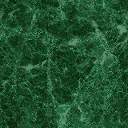 